附件2：深圳市罗湖区文化广电旅游体育局处理政府信息公开申请流程图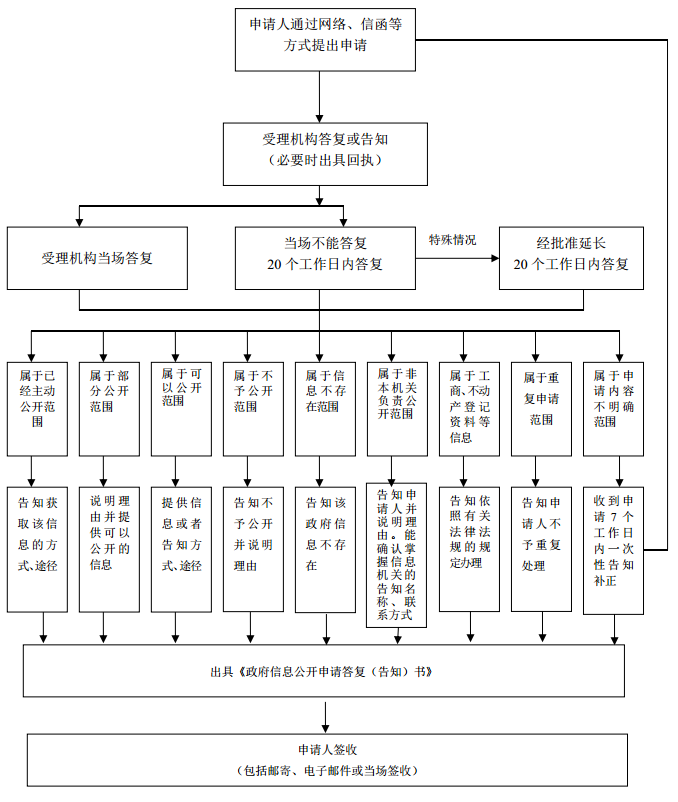 